Toyota lança linha 2024 da picape Hilux e do utilitário SW4Modelos seguem na liderança em vendas de suas respectivas categorias no primeiro quadrimestre do anoA Toyota do Brasil anuncia a chegada da linha 2024 da Hilux e SW4, reforçando sua liderança entre as picapes médias a diesel e os SUVs grandes, respectivamente. Ambos os modelos já estão disponíveis em toda a rede autorizada Toyota no País e seguem o padrão de qualidade da marca, visando atender aos mais variados perfis de consumidor, mantendo sua reputação de robustez, durabilidade, versatilidade e agilidade.Nos primeiros quatro meses de 2023, a picape registrou 13.811 unidades comercializadas, enquanto o SW4 somou 4.376 unidades vendidas. Esses números reafirmam a excelência que a Toyota oferece em seus veículos e a preferência dos clientes. Desde o início da importação desses veículos no Brasil, a Hilux ultrapassa as 700 mil vendas, enquanto o SW4 já vendeu mais de 190 mil unidades em todo o País. Hilux e SW4 na KINTO Como uma empresa de mobilidade, a Toyota oferece os novos modelos Hilux e SW4 2024 em toda a sua rede de concessionárias tanto para compra quanto para aluguel, por meio da KINTO e seus serviços KINTO One Personal, de assinatura de veículos 0 km, e KINTO One Fleet, focado em gestão de frotas corporativas. Vale destacar que, recentemente, a KINTO também anunciou um novo canal direto com foco em Produtores Rurais. Agora, a adesão de modelos Toyota por meio do KINTO One Fleet pode ser feita por qualquer produtor rural, via CPF e inscrição estadual. Interessados devem procurar a rede de concessionárias Toyota ou acessar o site https://kintomobility.com.br/.   Hilux 2024A linha Hilux 2024 traz uma nova central multimídia com tela de 9 polegadas, que oferece espelhamento sem fio para Apple CarPlay® e Android Auto®. A chegada da nova Hilux GR-SPORT também é destaque na linha 2024. Além de um visual mais robusto, baseado no “rally road”, a versão recém- apresentada carrega fielmente o DNA GAZOO Racing em sua construção. A picape ganhou aprimoramentos na plataforma, que evoluiu e apresenta bitola mais larga (+155 mm na traseira e +140 mm na frente), nova suspensão com amortecedores monotubo, novos freios e mais potência em relação às demais versões do portfólio Hilux.A partir da versão SR, a Hilux chega equipada de série com ar-condicionado de duas zonas automático e digital, com saídas para o banco traseiro, computador de bordo, controle de velocidade de cruzeiro, e outros itens de conforto e conveniência. As versões SRX, GR-SPORT e Conquest trazem câmera 360° e aprimoramentos no pacote de segurança ativa Toyota Safety Sense que inclui o sistema de pré-colisão frontal (PCS). Essas melhorias reforçam o compromisso contínuo da Toyota em oferecer a máxima proteção e tranquilidade aos seus clientes.MotorizaçãoO reconhecido motor turbodiesel 2.8L 16V continua equipando a Hilux 2024. Nas versões com transmissão manual, o motor entrega 204 cv de potência e torque de 42,8 kgfm a 3.400 rpm. Já nas versões com transmissão automática, o torque aumenta para 50,9 kgfm a 2.800 rpm. De acordo com o Programa Brasileiro de Etiquetagem Veicular (PBEV) do Inmetro, a Hilux equipada com transmissão automática apresenta o consumo de 10,1 km/l no percurso urbano e 11,3 km/l no percurso rodoviário.A Hilux GR-SPORT é equipada com o motor turbodiesel 2.8L 16V, 4 cilindros em linha, mas com uma reconfiguração que entrega 224 cv de potência e 55,0 kgfm de torque. Todo esse conjunto de força é acoplado a uma transmissão automática de seis velocidades sequencial com paddle shift, que reforça ainda mais o espírito esportivo do veículo.SegurançaDesde a versão de cabine simples, destinada ao trabalho, a Hilux 2024 já vem dotada de dois airbags frontais e um de joelho, para o motorista; bloqueio do diferencial traseiro (com acionamento elétrico); freios ABS e sistema auxiliar EBD (distribuição eletrônica de força de frenagem) nas quatro rodas; cintos de segurança de três pontos para todos os bancos, com pré-tensionador e limitador de força para o condutor e o passageiro.Já os itens de assistência de subida (HAC), controle eletrônico de estabilidade (VSC), controle eletrônico de tração (A-TRC) e luz de frenagem emergencial automática seguem disponíveis em toda a linha Hilux, desde as versões de entrada até as mais equipadas. Nas versões com cabine dupla, a Hilux ainda vem com mais quatro airbags, dois laterais e dois de cortina, sistema universal Isofix® para fixação de cadeirinha para crianças no banco traseiro e assistente de reboque.A partir da versão SR, são adicionados sensores frontais e traseiros que auxiliam o condutor nas manobras. Esses sensores medem a distância de objetos e/ou dos carros estacionados, indicando ao motorista a distância com sinais sonoros de aproximação.A partir da versão SRX, é incorporado o sistema de monitor de visão 360º (Panoramic View Monitor – PVM), que vai agregado no modo de exibição do display, como suporte ao motorista na identificação de movimentos ao redor de todo o veículo. As versões SRX, Conquest e GR-SPORT ainda adicionam o sistema Toyota Safety Sense, que dispõe de: Sistema de Pré-Colisão Frontal (PCS)* – O sistema de Pré-Colisão Frontal do Toyota Safety Sense usa a câmera e o radar de ondas milimétricas para detectar veículos que circulam nas ruas e estradas. Se o sistema detectar a possibilidade de uma colisão, alerta o motorista por meio de avisos sonoros e visuais e ativa a assistência de frenagem, para evitar ou reduzir os danos causados por ela.Sistema de Alerta de Mudança de Faixa (LDA)* – Em determinadas circunstâncias, o Sistema de Alerta de Mudança de Faixa (Lane Departure Alert System – LDA) é projetado para detectar desvios de pista, quando as linhas divisórias são visíveis. Ao ouvir e ver os alertas, e depois de verificar que é seguro fazê-lo, o veículo deve ser redirecionado para o centro da pista. Controle de Cruzeiro Adaptativo (ACC)* – O Controle de Cruzeiro Adaptativo (ACC) é um sistema semelhante ao cruise control, que permite a condução a uma velocidade constante predeterminada. O ACC usa o radar de ondas milimétricas montado na grade frontal e a câmera projetada a bordo para detectar veículos, calcular sua distância e ajustar a velocidade, para ajudar a manter uma distância predeterminada de veículo para veículo.*Os sistemas de segurança ativa, como o Toyota Safety Sense, são projetados para auxiliar o motorista, e não para substituí-lo. O motorista deve manter o controle de seu veículo em todos os momentos e é responsável por sua condução, pois esse sistema não substitui a condução segura. A operação do Toyota Safety Sense pode ser afetada ou prejudicada devido a fatores externos, e a Toyota não é responsável pelas consequências derivadas do uso do sistema.PreçosSW4 2024A linha 2024 do SW4 continua com seu design marcante e esportivo, transmitindo dinamismo e exclusividade. O line-up do modelo segue com as versões SRX, de cinco e sete lugares, Diamond e GR-SPORT de sete lugares, sendo a última com aumento de 20 cv no desempenho, semelhante à picape Hilux GR-SPORT. O pacote de conectividade inclui uma central multimídia com tela sensível ao toque de 9 polegadas, espelhamento sem fio para Apple CarPlay® e Android Auto® e o sistema de áudio premium JBL®. Todas as versões vêm com o sistema de monitor de visão 360º (Panoramic View Monitor) e ar-condicionado automático digital de duas zonas.As versões Diamond e GR-SPORT oferecem ainda um carregador por indução para smartphones e duas portas USB no console para maior conveniência dos passageiros traseiros.MotorizaçãoAssim como na Hilux, o propulsor que equipa o SUV é diesel 2.8L 16V, gera 204 cv de potência e torque de 50,9 kgfm a 2.800 rpm, e está sempre acoplado a uma transmissão automática sequencial de seis velocidades com paddle shift.PreçosSegurançaTodas as versões do Toyota SW4 são dotadas do sistema Toyota Safety Sense. Com isso, o modelo é equipado com:Sistema de pré-colisão frontal (PCS)Sistema de aviso de mudança de faixa (LDA)Controle adaptativo de cruzeiro (ACC)Além dos itens adicionais de segurançaControle de estabilidade (VSC)Controle eletrônico de tração (A-TRC)Assistência de descida (DAC)Assistência de subida (HAC) Sistema de Alerta de ponto cego (BSM)Sistema de Alerta de tráfego traseiro (RCTA)Controle de oscilação de reboque (TSC)ABS com freio eletrônico – distribuição de força (EBD)Assistência à frenagem de emergência (BA)Luzes de freio de emergência (EBS)Âncoras Isofix® (x2) com amarração superior (x2)Todas as versões ainda contam com cintos de segurança de três pontos para todos os bancos, com pré-tensor e limitador de força para o condutor e o passageiro dianteiro. Além de sete airbags, sendo dois frontais, dois laterais, dois de cortina e um de joelho para o motorista. Objetivos de Desenvolvimento SustentávelA divulgação deste material colabora diretamente para os seguintes Objetivos de Desenvolvimento Sustentável (ODS) da ONU: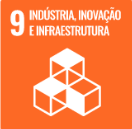 _____________________________________________________________Sobre a Toyota do BrasilA Toyota do Brasil está presente no País há 65 anos. Possui quatro unidades produtivas, localizadas em Indaiatuba, Sorocaba, Porto Feliz e São Bernardo do Campo, todas no Estado de São Paulo, e emprega cerca de 6 mil pessoas. A Toyota é a montadora líder em eletrificação no mundo: desde 1997 já foram comercializados mais de 20 milhões de automóveis mais limpos, sejam modelos híbridos, híbridos flex, híbridos plug-in, 100% a bateria ou movidos a hidrogênio. Com o objetivo de impulsionar a eletrificação da frota de veículos no Brasil, em 2013, a Toyota lançou o primeiro veículo híbrido em nosso país, o Toyota Prius.Em 2019 a companhia foi além, inovando mais uma vez para oferecer o único híbrido flex do mundo – fabricado com exclusividade no mercado brasileiro –, o Corolla Sedã, e, em 2021, o primeiro SUV híbrido flex do mercado, o Corolla Cross, também fabricado no País. Atualmente, já são mais de 55 mil carros eletrificados com a tecnologia híbrido flex em circulação pelo Brasil. Em 2020, lançou a KINTO, sua nova empresa de mobilidade, para oferecer serviços como aluguel de carros e gestão de frotas a uma sociedade em transformação. Também reforçou sua marca GAZOO, por meio de iniciativas que desafiam a excelência de seus veículos. Tem como missão produzir felicidade para todas as pessoas (Happiness for All) e, para tanto, está comprometida em desenvolver carros cada vez melhores e mais seguros, além de avançar nas soluções de mobilidade. Junto com a Fundação Toyota do Brasil, tem iniciativas que repercutem nos 17 Objetivos de Desenvolvimento Sustentável da ONU. Mais informações: Toyota Global e Toyota do Brasil.Mais informaçõesToyota do Brasil – Departamento de ComunicaçãoLilian Assis – lassis@toyota.com.brKelly Buarque – kbuarque@toyota.com.br Kessia Santos – kosantos@toyota.com.br
RPMA Comunicaçãotoyota@rpmacomunicacao.com.br Guilherme Magna – (11) 98600-8988Leonardo de Araujo – (11) 96084-0473Caue Malatesta - (11) 97200-7570Tel.: (11) 5501-4655VersãoPreço GR-SPORTR$ 372.890ConquestR$ 338.190SRXR$ 324.490SRVR$ 289.990SRR$ 272.190STD Power PackR$ 242.590Cabine SimplesR$ 226.790ChassiR$ 219.090VersãoPreçoGR-SPORTR$ 436.890DiamondR$ 424.090SRX (7 lugares)R$ 382.790SRX (5 lugares)R$ 376.190